Motion till Eesti Majas årsstämma 2022-05-19		Idag bedrivs daglig estnisk verksamhet i Stockholm på huvudsakligen två adresser: Wallingatan och Gamla stan. Vi kämpar på båda håll med höga kostnader för att kunna genomföra de olika verksamheterna. I Gamla stan hyr Estniska Skolan lokaler på tre adresser för att kunna hysa alla elever från förskoleklass till klass 9. Lokalerna finns i ett charmigt område men de är små och trånga. Å andra sidan skulle skolan inte ha råd med en större lokalyta. Dessutom finns ett överhängande hot om en sänkt skolpeng till friskolor och en rejäl hyreshöjning som ytterligare skulle försvåra vår existens och verksamhet.Samtidigt står Eesti Maja inför utmaningar med stora utgifter för bl a stambyte. Därför föreslår vi från Estniska Skolan att det är dags att slå samman all estnisk verksamhet i staden till ett gemensamt estniskt kulturcentrum där Eesti Maja med all sin verksamhet, Estniska förskolan och Estniska Skolan finns under ett och samma tak. Förslaget har inte enbart uppenbara ekonomiska fördelar utan ett i all mening levande centrum skulle gagna alla där vi kan hjälpa och stötta varandra dagligdags. Förskolans och skolans verksamheter skulle ges större möjligheter till integrerade aktiviteter och pedagogiskt utbyte. Att våra barn och ungdomar redan skulle finnas i kulturcentret resulterar i en betydligt större möjlighet att fånga upp dem i annan verksamhet inom estniskt liv och kultur i Stockholm. Föräldrarna till förskole-och skolbarnen skulle även de få en starkare anknytning till den bredare estniska verksamheten. Kort sagt skulle möjligheterna till samarbeten öka och nya kontaktnät bildas på ett enklare och smidigare sätt.Stiftelsen Estniska Skolan i Stockholm har gett mig mandat att vända mig till Eesti Majas årsstämma. Vårt förslag är att årsstämman beslutar om att undersöka möjligheterna för bildandet av ett gemensamt estniskt kulturcentrum, där Estniska skolan och Eesti Maja, med sina respektive verksamheter, ska kunna samlas under samma tak. Vi på Estniska Skolan hoppas att vårt förslag faller i god jord och att vi har synliggjort fördelarna med ett levande estniskt kulturcentrum.I Stiftelsen Estniska Skolan i Stockholms namnPiia Paljak Särlefalkrektor på Estniska Skolan i Stockholm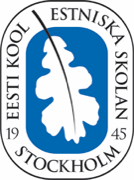 